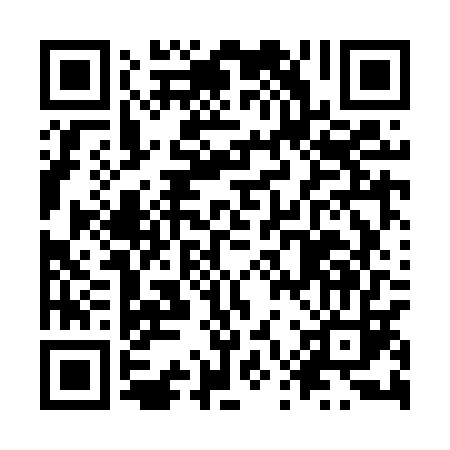 Prayer times for Kuznica Wasowska, PolandMon 1 Apr 2024 - Tue 30 Apr 2024High Latitude Method: Angle Based RulePrayer Calculation Method: Muslim World LeagueAsar Calculation Method: HanafiPrayer times provided by https://www.salahtimes.comDateDayFajrSunriseDhuhrAsrMaghribIsha1Mon4:206:1612:455:127:149:042Tue4:176:1412:455:137:169:063Wed4:156:1212:445:157:189:084Thu4:126:1012:445:167:199:105Fri4:096:0812:445:177:219:126Sat4:066:0512:435:187:229:147Sun4:046:0312:435:197:249:168Mon4:016:0112:435:207:269:199Tue3:585:5912:435:227:279:2110Wed3:555:5712:425:237:299:2311Thu3:525:5512:425:247:319:2512Fri3:495:5312:425:257:329:2813Sat3:465:5012:425:267:349:3014Sun3:435:4812:415:277:359:3215Mon3:405:4612:415:287:379:3516Tue3:375:4412:415:297:399:3717Wed3:345:4212:415:307:409:4018Thu3:315:4012:405:317:429:4219Fri3:285:3812:405:327:439:4520Sat3:255:3612:405:337:459:4721Sun3:225:3412:405:357:479:5022Mon3:195:3212:405:367:489:5223Tue3:165:3012:395:377:509:5524Wed3:135:2812:395:387:529:5725Thu3:105:2612:395:397:5310:0026Fri3:075:2412:395:407:5510:0327Sat3:035:2212:395:417:5610:0628Sun3:005:2012:395:427:5810:0829Mon2:575:1812:395:437:5910:1130Tue2:545:1712:385:448:0110:14